ВИНТЫ УСТАНОВОЧНЫЕМЕХАНИЧЕСКИЕ СВОЙСТВА И МЕТОДЫИСПЫТАНИЙИздание официальноеМоскваСтандартинформ2006МЕЖГОСУДАРСТВЕННЫЙВИНТЫ УСТАНОВОЧНЫЕМеханические свойства и методы испытанийSet screwsMechanical properties and test methodsМКС 21.060.10Постановлением Государственного комитета СССР по стандартам от 28 декабря 1982 г. № 5171 дата вве-
дения установлена01.01.85Настоящий стандарт распространяется на установочные винты и на аналогичные крепежные из-
делия из углеродистой или легированной стали с номинальным диаметром резьбы от 1,0 до 39 мм, не
работающие на растяжение.Настоящий стандарт не распространяется на установочные винты и аналогичные крепежные из-
делия, к которым предъявляются специальные требования на свариваемость, коррозионную стой-
кость, способность выдерживать температуры выше плюс 300°С (или плюс 250°С для автоматной
стали) и ниже минус 50°С.(Измененная редакция, Изм. № 1).МЕХАНИЧЕСКИЕ СВОЙСТВАПо механическим свойствам установочные винты подразделяют на классы прочности, ука-
занные в табл. 1.Таблица 1Примечание. Обозначение классов прочности состоит из минимального значения твердости по Виккер-
су, деленного на 10, и буквы Н — условного обозначения твердости.Установочные винты должны изготовляться из углеродистой стали, соответствующей тре-
бованиям, указанным в табл. 2.Таблица 2Для винтов класса прочности 14Н допускается применение автоматной стали с содержанием
свинца не более 0,35% , фосфора не более 0,11%, серы не более 0,34%.Для винтов с квадратной головкой класса прочности 14Н допускается цементация.Для винтов класса прочности 22Н, ЗЗН и 45Н допускается применение стали с максимальным
содержанием свинца 0,35% .Для винтов класса прочности 22Н, ЗЗН, 45Н допускается применение стали с содержанием од-
ного или более легирующих элементов, таких как хром, никель, молибден, ванадий или бор.Для винтов класса прочности 45Н допускается применять другой материал при условии удовле-
творительного результата испытаний винтов на кручение по п. 2.3.(Измененная редакция, Изм. № 1).Механические свойства винтов, при нормальной температуре, должны соответствовать ука-
занным в табл. 3.Для винтов класса прочности 22Н допускается превышение верхнего предела твердости на 10%.Таблица 3Таблица 4ммИспытание на кручение установочных винтов с шестигранным углублением под ключ клас-
са прочности 45Н должно проводиться согласно приведенной схеме.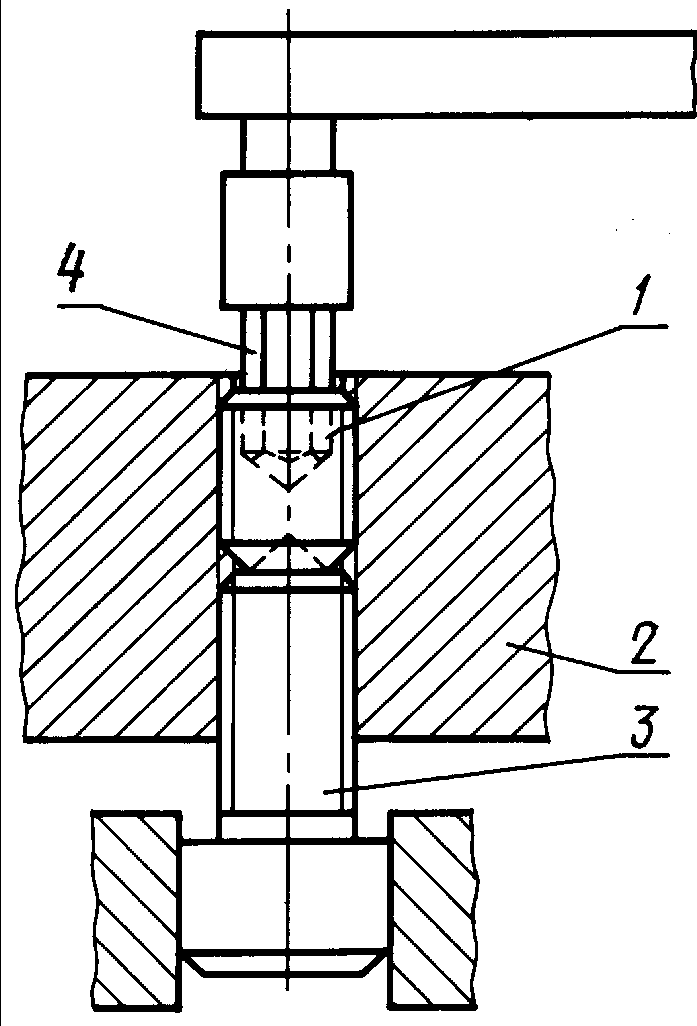 Для испытания на кручение установочный винт 1 ввинчивают в резьбовое отверстие (допуск
резьбы — 5Н) контрольной плиты 2 до упора в винт 3, ввинченный с другой стороны плиты, при
этом верхняя поверхность испытуемого винта должна быть утоплена в контрольной плите.Твердость контрольной плиты — не менее HRC3 50, твердость винта 3 — HV450...570.Для приложения к испытуемому винту крутящего момента используется шестигранная вставка
4, имеющая допуск на размер S под ключ h9, диаметр описанной окружности е > 1.135^ и твердость
HRC3 55...60.Вставка должна входить в шестигранное углубление испытуемого винта на полную его глубину.Винты должны выдерживать крутящий момент, величины которого указаны в табл. 5.Таблица 5Размеры ммПосле испытаний на винтах не должно быть трещин, выкрашиваний и других повреждений.ПРИЛОЖЕНИЕРекомендуемоеМарки сталей, применяемых для изготовления установочных винтовПРИЛОЖЕНИЕ. (Введено дополнительно, Изм. № 1),ИНФОРМАЦИОННЫЕ ДАННЫЕРАЗРАБОТАН Н ВНЕСЕН Министерством станкостроительной и инструментальной про-
мышленностиУТВЕРЖДЕН И ВВЕДЕН В ДЕЙСТВИЕ Постановлением Государственного комитета СССР
по стандартам от 28.12.82 № 5171Стандарт полностью соответствует СТ СЭВ 3679—82Стандарт полностью соответствует международному стандарту ИСО 898-5—1980ВВЕДЕН ВПЕРВЫЕССЫЛОЧНЫЕ НОРМАТИВНО-ТЕХНИЧЕСКИЕ ДОКУМЕНТЫ7. ИЗД АНИЕ с Изменением № 1, утвержденным в августе 1987 г. (НУС 12—87)Класс прочности винта14Н22НЗЗН45НТвердость по Виккерсу,
HV, не менее140220330450Класс прочности
винтаТермическая обработка винтаСоде]Соде]эжание в %эжание в %Класс прочности
винтаТермическая обработка винтаУглеродУглеродФосфор, не болееСера, не болееКласс прочности
винтаТермическая обработка винтане болеене менееФосфор, не болееСера, не более14Н—0,50—0,110,1522НЗакалка и отпуск0,50—0,050,05ЗЗНТо же0,50—0,050,0545Н»0,500,190,050,05ПараметрЗначение параметра для винтов класса прочностиЗначение параметра для винтов класса прочностиЗначение параметра для винтов класса прочностиЗначение параметра для винтов класса прочностиЗначение параметра для винтов класса прочностиПараметр14Н14Н22НЗЗН45НТвердость по:
Виккерсу HVОт 140 до 290От 220 до 300От 330 до 440От 450 до 560Бринеллю НВ
Роквеллу:От 133 до 276От 209 до 285От 314 до 418—HRBОт 75 до 105Не менее 95——НЯСЭ—Не более 30От 33 до 44От 45 до 53Высота необезуглеро-
женной зоны резьбы, мм,-h -h*-h*не менее254Глубина полного обезуг-
лероживания резьбы, мм,
не более—0,0150,015**Шаг резьбыВысота профиля резьбыЗначение высоты необезуглероженной зоны резьбы, не менее,
при классе прочности винтовЗначение высоты необезуглероженной зоны резьбы, не менее,
при классе прочности винтовЗначение высоты необезуглероженной зоны резьбы, не менее,
при классе прочности винтовШаг резьбыВысота профиля резьбы22Нззн45Н0,50,3070,1540,2050,2300,60,3680,1840,2450,2760,70,4290,2150,2860,3220,80,4910,2450,3270,36810,6130,3070,4090,4601,250,7670,3840,5110,5751,50,9200,4600,6130,6901,751,0740,5370,7160,80621,2270,6140,8180,9202,51,5340,7671,0231,15131,8400,9201,2271,3803,52,1471,0741,4311,61042,4541,2271,6361,841Номинальный
диаметр резьбыДлина испытуемого винта, не менееДлина испытуемого винта, не менееДлина испытуемого винта, не менееДлина испытуемого винта, не менееКрутящий
момент, Н-мНоминальный
диаметр резьбыС плоским концомс засверленным
концомс коническим
концомс цилиндрическим
концомКрутящий
момент, Н-м344550,9455662,5556885688888,58810101020101012121240121616161665162020202016020202525253102425303030520Класс прочностиМарка сталиНомер стандарта14Н10,20, 30,35,45ГОСТ 1050
ГОСТ 1070222Н35,45, 35Х, 38ХАГОСТ 1050
ГОСТ 10702ЗЗН35,45,40ХН2МАГОСТ 1050
ГОСТ 1070245Н45,40Х, 45Х, 35Х, 38ХА, 40ХН,ГОСТ 1070240ХН2МАГОСТ 4543Обозначение НТД, на который дана ссылкаНомер пункта, приложениеГОСТ 8.064—942.1ГОСТ 1050—88ПриложениеГОСТ 1759.0—872.2ГОСТ 1759.1—822.2ГОСТ 1759.2—822.2ГОСТ 1759.4—872.2ГОСТ 2999—752.1ГОСТ 4543—71ПриложениеГОСТ 9012—592.1ГОСТ 9013—592.1ГОСТ 10702—78Приложение